常有千里马，而伯乐何在？建议[点击此处]在线查看我的简历，更详细的了解。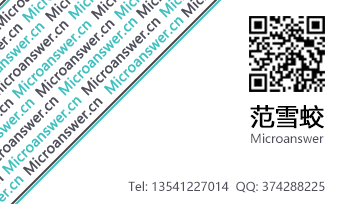 一、基本信息姓　名：范雪蛟 男年　龄：26岁手机号：13541227014邮　箱： 374288225@qq.com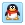 学　历：大专 点击学信网查询专　业：移动软件开发主　修：《Java》、《JavaScript+HTML+CSS》、《Android》二、个人简介3年的开发工作经验，尤其前端开发工作经验，学习能力强，吸收新技术能力十分强。在擅长的语言内，一个陌生的框架技术能够以几小时甚至分钟为单位达到使用程度，以及了解其框架思路和原理。对编程方面有自己独立的见解，灵活运用面向对象思想。工作以完成任务为主，不能提前完成任务的开发不是靠谱的开发者。本人常常以“知道自己会什么，那你就永远局限于自己会什么”来自勉自己。无论何时，我都不认为自己懂很多，永远都是天外有天，人外有人。三、项目经历1、游戏《Flappybird》你可以 点击这里 立即下载体验本游戏。这是一款加压Android小游戏，使用 LibGDX 游戏引擎开发，Box2D提供物理引擎支持。此游戏模仿的原版Flappybird游戏。但很遗憾由于难度较大，原版已经在 GooglePlay 上下架了。Flappy Bird 已经不在架上了 - 2014 年 2 月 10 日, 早上 10:01希望各位有兴趣玩 Flappy Bird 的玩家，由于其在 Google Play 和 Apple App Store 上架下之前已经下载了作为留念吧，因为开发者 Dong Nguyen 果真已将这款游戏从两个市场上取下来了。已安装游戏的玩家将不受影响，只是游戏如无意外永远都不会有更新而已。而赶不及在此之前下载的大家，可以上网找找它的安装档，自行安装到手机上，但请注意，这个方法不一定合乎版权的。不知道 Nguyen 会不会回心转意，再次开发这款游戏呢？2、聊天屋这是一款支持发送文本、图片、文件的聊天软件。本软件使用Java原生Socket实现。你可以 点击这里 立即下载体验。基于多线程支持全双工收发消息和多人同时聊天。支持用户昵称修改。基于I/O流支持任意大小文件传输。不在乎局域网还是广域网，只要能互通，就能连接。3、开源项目《HttpUtil》基于OKhttp的网络请求工具，让任意网络请求只需一行代码完成，比OKhttp本身更方便的使用方式。开源地址：Maven仓库。源码地址：Github。基于OKhttp使用FastJson提供json支持无侵入的日志打印功能4、保险代理人展业工具一款专为代理人打造的集销售、产品介绍、团队人员发展、一键车险报价、展业文章推广、团队销售统计等功能于一身的展业工具。自主研发集合mybatis和hibernate优点于一身的数据库关系映射框架，稳定运行3年无误。后台管理前后端分离，Amaze UI作为后台管理框架。Leancould提供后台网站托管。SpringMvc提供后台支持。代理人展业移动端使用Vue语言框架，结合VuxUI组件库。一键车险报价支持对第三方业务输出，基于Vuex加持实现一键全局换肤。完全模拟浏览器行为自主研发的爬虫系统，为代理人带来全面的展业资料。redis 提供数据缓存。5、 Microanswer的个人网站前端到后端，完全独立开发，提供博客的管理、用户管理、第三方平台登录、公告系统、动态发布、评论回复、点赞分享、爬虫系统。你现在看到的页面就是已经在本站里了，点击顶部导航，即可切换栏目浏览。SpringBoot 后台支持。MyBatis 数据库支持。Redis 提供数据缓存支持。前端基于Bootstrap4.3.1。freemarker 提供页面动态渲染。6、基于Cookie的爬虫工具公司内部系统、政府网站、门户网站、统统逃不过的爬虫工具，为数据维护代理极大便利。使用OKHttp实现了基于Cookie的爬虫工具，自动维护cookie有效性。提供Cookie缓存，持久登录。解析html瞬间获取数据。自动重定向、解压Gzip格式响应数据。封装而不失去定制化的header传参。三、工作经历自毕业以来曾担任过两种截然不同的工作类型：代课教师、开发人员。1、时任教师经历2015年，这也是我即将毕业那一年，这不是我主动寻求到的工作，或则说，这应该是我代替我的老师去对学生进行讲课，讲的《Android》基本知识。当时，作为一名准毕业大专学生，我没有像其他同学一样的“实习”经历，就是因为我帮老师去代课了。由于这个关系，我免去了面试环节，直接代课，面对和我同龄的学生，腼腆的我甚至不知道如何开始。但终究我还是以尴尬的自我介绍开始了我对他们为期一个学期的课程。这无疑是一次历练我的机会，这位老师给了我机会，我应该感谢他。对于开发上这段工作经历即便不能给我加分，但它至少证明了我在自己的专业知识上的功底很扎实。2、作为一名开发人员2016年，毕业了，《成都58优快保网络科技有限公司》成为了我正式上班的第一家公司，至今仍在该公司上班。这是一家以保险代理为主的公司。在公司我主要负责了车险报价系统前后端维护，公司前端WEB项目，基于cookie的网络爬虫系统，几乎放不过任何网站。由于公司主要保险代理，因此我对接了许多大大小小的保险公司接口，对保险产品的承保流程非常熟悉，对各种沙雕接口和字段已经见怪不怪。同时完成了许多附加任务：开发了适合公司内部使用的文档系统，建立公司自有的开放平台，并已实现对外输出。四、能够胜任这里说明了我能够为公司带来的开发上的影响：加快开发进度。精密的文档和优秀的编码习惯。我可能不知道很多开发设计模式，但当你明白面向对象思想，便能用这四个字解释所有设计模式。考虑极全面的边界条件。Java方面：后端、Android、Spring、MyBatis、LibGDX、多线程开发、加解密、图形界面应用开发等。JavaScript方面：NodeJs、Webpack、Vue、浏览器兼容等。其它方面：对接各种大平台接口、熟悉使用PhotoShop并能完成产品化制图需求、GIT和SVN等。还有许多技术我不知道，但他们很快就会被我知道。五、写在最后我工作经历不多，还需经历更多的业务场景和产品模型，能很快融入工作去弥补我的不足。现在只不过我还是一个打磨得不够光滑的钻石。也许明天或下一刻，我就找到了打磨我的那块砂石，亦是这块砂石找到了我。